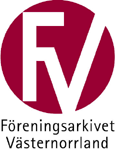 Förslag till föredragningslista vid årsmöte för Föreningsarkivet VästernorrlandTid	TORSDAGEN DEN 26 APRIL 2018Plats	Riksarkivet/Landsarkivet i HärnösandProgram	17.30 FIKA, 	18.00 ÅRSMÖTE1	Årsmötets öppnande2	Upprop av ombud och fastställande av röstlängd3	Årsmötets behöriga utlysande4	Fastställande av föredragningslista5	a	Ordförande	b	Sekreterare 	c	Protokolljusterare, tillika rösträknare	d	Mötesreferent6		Verksamhetsberättelser för 20177		Revisorernas berättelse för 20178	Fastställande av resultat- och balansräkningen9 	Fråga om ansvarsfrihet för styrelsen10	      Beslut om arvoden och ersättningar11	      Beslut om medlemsavgifter för 201912                   Fastställande av budgetförslag för 2018, verksamhetsplan 2018-202013	      Val av ordförande på ett år14 	      Val av två (2) styrelseledamöter15                   Val av två (2) styrelsesuppleanter på ett år16                   Val av två (2) revisorer jämte suppleanter17                   Val av valberedning18                   Vid årsmötet väckta frågor19	Avslutning	